.	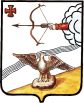  АДМИНИСТРАЦИЯ ОРЛОВСКОГО  РАЙОНА КИРОВСКОЙ ОБЛАСТИПОСТАНОВЛЕНИЕ17.11.2022                                                       № 610-пг. ОрловО внесении изменений в постановление администрации Орловского района от 07.09.2022 № 434-п       В соответствии с Федеральным законом от 27.07.2010 г. № 210-ФЗ «Об организации предоставления государственных и муниципальных услуг», администрация Орловского района ПОСТАНОВЛЯЕТ:1. Внести в административный регламент «Учет и направление детей в образовательные учреждения, реализующие образовательные программы дошкольного образования» (далее – административный регламент), утвержденный постановлением администрации Орловского района от 07.09.2022 № 434-п следующие изменения:1.1. В приложении № 2 к административному регламенту «Перечень категорий граждан, имеющих право на внеочередное и первоочередное получение места для ребенка в образовательном учреждении, реализующем основную общеобразовательную программу дошкольного образования» раздел 1 дополнить пунктом 6 следующего содержания:3. Контроль за исполнением постановления возложить на и.о. начальника управления образования Орловского района Овчинникова А.Н.4. Опубликовать постановление в Информационном бюллетене местного самоуправления муниципального образования Орловский муниципальный район Кировской области.5. Постановление вступает в силу с момента опубликования.Глава администрации Орловского района           А.В.Аботуров6.Закон Кировской области от 14.10.2013 № 320-ЗО «Об образовании в Кировской областидети граждан, призванных на военную службу по мобилизации в Вооруженные Силы Российской Федерации, граждан, принимающих участие в специальной военной операции и заключивших не ранее 24 февраля 2022 контракт о прохождении военной службы в Вооруженных Силах Российской Федерации или контракт о добровольном содействии в выполнении задач, возложенных на Вооруженные Силы Российской Федерации, в период прохождения указанными гражданами военной службы по мобилизации или действия соответствующего контрактасправка, выданная районными отделами Военного комиссариата Кировской области.